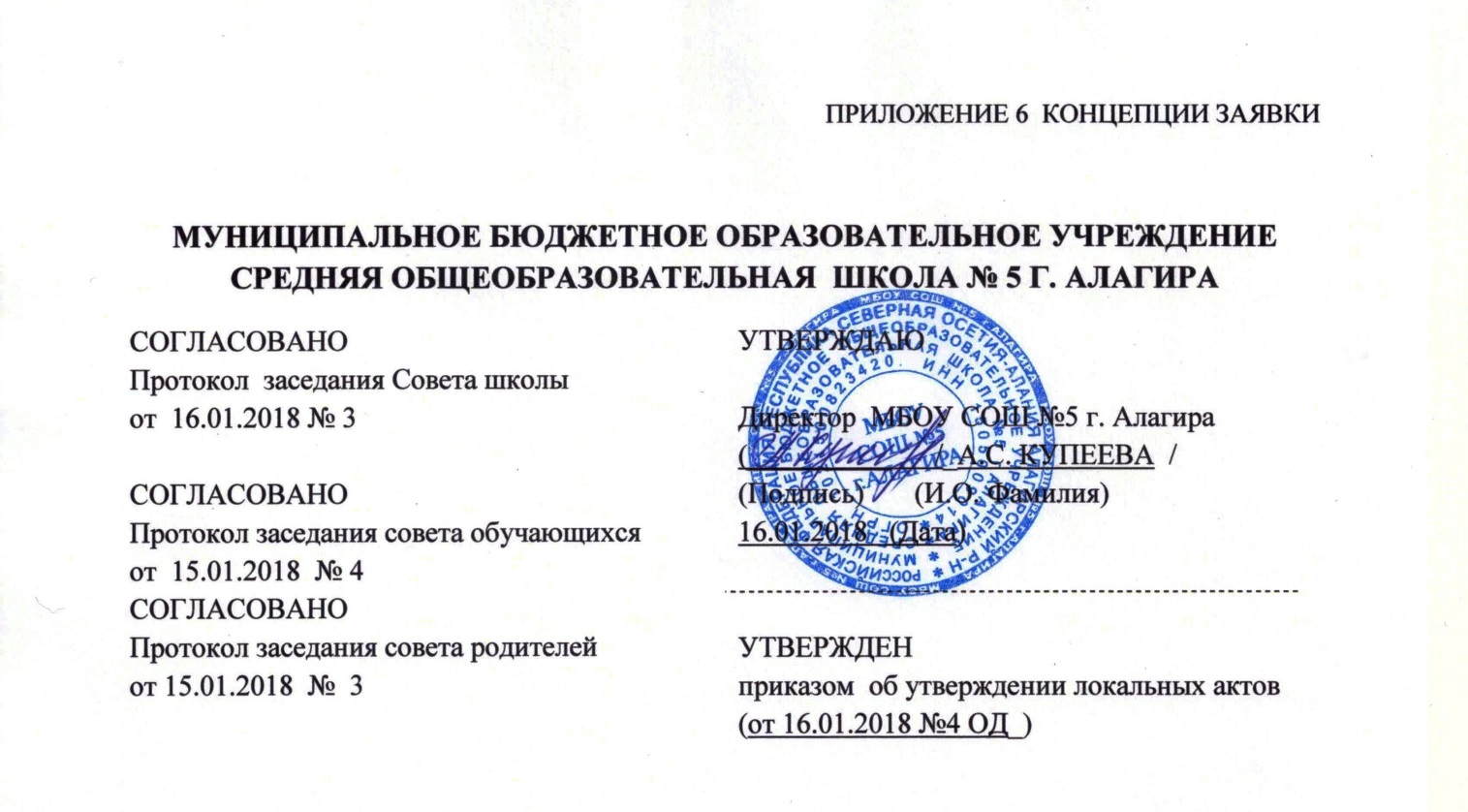 Положениео проведении самообследования в муниципальном бюджетном общеобразовательном учреждении средней общеобразовательной школе №5 г. Алагира (МБОУ СОШ№5 г. Алагира)1. Общие положения.1.1. Положение о проведении самообследования в МБОУ СОШ №5 г. Алагира (вдальнейшем – Положение), разработано в соответствии с законодательством РФ иопределяет статус, основные понятия, принципы организации и ведения самообследования образовательной организации.Деятельность по самообследованию в МБОУ СОШ №5 г. Алагира осуществляется на основании следующих нормативных документов:• Конституция РФ;• Федеральный закон «Об образовании в Российской Федерации» No273-ФЗ от29.12.2012 (ст.28 п. 3, 13, ст.29 п.3);• Конвенция о правах ребенка;• Федеральный закон от 27 декабря 1991 года N 2124-1 «О средствах массовойинформации»;• Приказ МОиН РФ от 14.06.2013 No462 «Об утверждении Порядка проведениясамообследования образовательных организаций»• Устав Школы.1.2. Настоящее Положение устанавливает правила проведения самообследованияобразовательной организации.1.3. Целями проведения самообследования являются  обеспечение доступности и открытости информации о состоянии развития организации, а также подготовка отчета о результатах самообследования (далее - Публичный доклад).1.4. Самообследование проводится организацией ежегодно.2. Порядок самообследования.2.1. Процедура самообследования включает в себя следующие этапы:• планирование и подготовка работ по самообследованию организации;• организация и проведение самообследования в организации;• обобщение полученных результатов и на их основе формирование Публичногодоклада;• рассмотрение на заседании Педагогического совета, Совета Школы и утверждение отчета директором Школы.2.2. Сроки, форма проведения самообследования, состав лиц, привлекаемых для его проведения, определяются Школой самостоятельно.2.3. В процессе самообследования проводится оценка: • организационно-правового обеспечения образовательной деятельности,• структуры и системы управления,• качества содержания подготовки выпускников,• организации учебного процесса,• востребованности выпускников,• качества кадрового, учебно-методического, информационного и библиотечногообеспечения,• материально-технической базы,• функционирования внутренней системы оценки качества образования, • показателей деятельности организации, установленных федеральным органомисполнительной власти, осуществляющим функции по выработке государственнойполитики и нормативно-правовому регулированию в сфере образования.2.4. Самообследование общеобразовательной организации, проводятся по следующим направлениям:• общие сведения об общеобразовательной организации;• образовательные результаты обучающихся;• кадровое обеспечение учебного процесса;• инфраструктура общеобразовательной организации2.5. Результаты самообследования организации оформляются в виде Публичного  доклада, включающего аналитическую часть и результаты анализа показателей деятельности организации по итогам учебного года, который подписывается руководителем организации и заверяется ее печатью (см. Приложение 1 «Показатели деятельности общеобразовательной организации, подлежащей самообследованию»).2.6. Размещение отчета в информационно-телекоммуникационных сетях, в том числе на официальном сайте организации в сети «Интернет» и направление его учредителю осуществляются не позднее  1 сентября по итогам учебного года